ПОСТАНОВЛЕНИЕ                                                               JÖП13 сентября 2023 год № 313с. Усть-КоксаО внесении изменений и дополнений в ПостановлениеГлавы Администрации МО «Усть-Коксинскийрайон» от 31.10.2018г. № 1205/1 «Об утверждении муниципальнойпрограммы МО «Усть-Коксинский район» Республики Алтай «Развитиеэкономического потенциала и предпринимательства МО «Усть-Коксинский район» Республики Алтай». Руководствуясь федеральным законом от 24 июля 2007 года N 209-ФЗ "О развитии малого и среднего предпринимательства в Российской Федерации" (далее - Закон N 209-ФЗ), федеральным законом от 26 июля 2006 года N 135-ФЗ "О защите конкуренции" (далее - Закон N 135-ФЗ), в целях реализации мероприятий муниципальной программы муниципального образования "Усть-Коксинский район" "Развитие экономического потенциала и предпринимательства в муниципальном образовании "Усть-Коксинский район" на 2018 - 2024 годы", с целью оказания имущественной поддержки СМСП и самозанятым гражданам, зарегистрированным и осуществляющим деятельность на территории муниципального образования, в виде предоставления муниципальной преференции:ПОСТАНОВЛЯЮ:1. В муниципальную программу «Развитие экономического потенциала и предпринимательства» МО «Усть-Коксинский район» Республики Алтай, утвержденную постановлением Главы Администрации МО «Усть-Коксинский район» от 31.10.2018г. № 1205/1 «Об утверждении муниципальной программы  «Развитие экономического потенциала и предпринимательства» МО «Усть-Коксинский район» Республики Алтай (далее – муниципальная программа) внести следующие изменения: 1.1. п. 2.3 2 подпрограммы «Развитие малого и среднего предпринимательства в МО «Усть-Коксинский район», муниципальной программы дополнить подпунктом 4 следующего содержания:  « пп 4. оказание имущественной поддержки СМСП и самозанятым гражданам по следующим направлениям: 4.1 оказание СМСП и самозанятым гражданам имущественной поддержки в виде предоставления в аренду имущества, включенного в Перечень. Реализация данного мероприятия осуществляется в соответствии с Порядком и условиями предоставления в аренду имущества, включенного в перечень муниципального имущества, находящегося в собственности муниципального образования «Усть-Коксинский район» и свободного от прав третьих лиц ( за исключением права хозяйственного ведения, права оперативного управления, а также имущественных прав субъектов малого и среднего предпринимательства), предназначенного для предоставления во владение и (или) в пользование на долгосрочной основе субъектам малого и среднего предпринимательства и организациям, образующим инфраструктуру поддержки субъектов малого и среднего предпринимательства, утвержденными постановлением администрации МО «Усть-Коксинский район».4.2 оказание имущественной поддержки субъектам малого и среднего предпринимательства самозанятым гражданам в виде предоставления муниципальной преференции путем передачи во владение и (или) пользование муниципального имущества муниципального образования, включенного в перечень, без торгов. Реализация данного мероприятия осуществляется в соответствии с Порядком  оказания имущественной поддержки субъектам малого и среднего предпринимательства муниципального образования в виде предоставления муниципальной преференции, указанным в приложении № 6 к настоящей программе.»2. муниципальную программу дополнить приложением № 6 согласно приложению № 1 к настоящему постановлению.3. Настоящее Постановление подлежит официальному опубликованию путем его размещения на официальном сайте муниципального образования «Усть-Коксинский район» Республики Алтай. Информация о размещении на официальном сайте настоящего Постановления подлежит опубликованию в газете «Уймонские вести».Глава МО  «Усть-Коксинский район» РА                                                                  Д.Н.КочевовПриложение к постановлению Главы МО «Усть-Коксинский район» №313 от 13.10. 2023 №1«Приложение N 6к муниципальной программемуниципального образования"Усть-Коксинский район""Развитие экономическогопотенциала и предпринимательствав муниципальном образовании"Усть-Коксинский район"на 2018 - 2024 годы"ПОРЯДОКОКАЗАНИЯ ИМУЩЕСТВЕННОЙ ПОДДЕРЖКИ СУБЪЕКТАМ МАЛОГО И СРЕДНЕГОПРЕДПРИНИМАТЕЛЬСТВА И САМОЗАНЯТЫМ ГРАЖДАНАМ МУНИЦИПАЛЬНОГООБРАЗОВАНИЯ В ВИДЕ ПРЕДОСТАВЛЕНИЯ МУНИЦИПАЛЬНОЙ ПРЕФЕРЕНЦИИI. Общие положения1. Настоящий Порядок разработан в соответствии с Федеральным законом от 24 июля 2007 года N 209-ФЗ "О развитии малого и среднего предпринимательства в Российской Федерации" (далее - Закон N 209-ФЗ), Федеральным законом от 26 июля 2006 года N 135-ФЗ "О защите конкуренции" (далее - Закон N 135-ФЗ), в целях реализации мероприятий муниципальной программы муниципального образования "Усть-Коксинский район" "Развитие экономического потенциала и предпринимательства в муниципальном образовании "Усть-Коксинский район" на 2018 - 2024 годы", и определяет общие положения, условия и порядок оказания имущественной поддержки СМСП и самозанятым гражданам, зарегистрированным и осуществляющим деятельность на территории муниципального образования, в виде предоставления муниципальной преференции (далее соответственно - имущественная поддержка, субъекты предпринимательства, муниципальное образование).2. Оказание имущественной поддержки субъектам предпринимательства осуществляется в виде предоставления муниципальной преференции путем передачи в аренду без проведения торгов муниципального имущества, включенного в Перечень муниципального имущества, находящегося в собственности муниципального образования "Усть-Коксинский район" и свободного от прав третьих лиц (за исключением права хозяйственного ведения, права оперативного управления, а также имущественных прав субъектов малого и среднего предпринимательства). Указанное имущество должно использоваться лицами, которым оно предоставлено в качестве имущественной поддержки, по целевому назначению, запрещается переуступка прав пользования им, передача прав пользования им в залог и внесение прав пользования таким имуществом в уставный капитал любых других субъектов хозяйственной деятельности, передача третьим лицам прав и обязанностей по договорам аренды такого имущества (перенаем), передача в субаренду.3. В соответствии с настоящим Порядком имущество предоставляется в аренду на срок не менее 5 лет. Срок договора аренды может быть уменьшен на основании заявления, поданного до заключения такого договора субъектов предпринимательства.4. К категории лиц, имеющих право на оказание имущественной поддержки, относятся субъекты предпринимательства, зарегистрированные и осуществляющие свою деятельность на территории муниципального образования, основным видом экономической деятельности которых является один из следующих видов деятельности согласно Общероссийскому классификатору видов экономической деятельности (ОК 029-2014 (КДЕС ред. 2)):а) 10.07 "Производство безалкогольных напитков; производство минеральных вод и прочих питьевых вод в бутылках";б) 32.99.8 "Производство изделий народных художественных промыслов";в) 38.1 "Сбор отходов";г) 56.29 "Деятельность предприятий общественного питания по прочим видам организации питания";д) 79.90.2 "Деятельность по предоставлению экскурсионных туристических услуг;е) 85.11 "Образование дошкольное";ж) 85.41 "Образование дополнительное детей и взрослых";з) 86 "Деятельность в области здравоохранения";и) 88 "Предоставление социальных услуг без обеспечения проживания";к) 96.01 "Стирка и химическая чистка текстильных и меховых изделий";л) 41.20 «Строительство жилых и нежилых зданий»;м) 42.99 «Строительство прочих инженерных сооружений, не включенных в другие группировки».5. Критериями отбора СМСП для оказания имущественной поддержки являются:а) соответствие СМСП условиям, установленным для СМСП статьей 4 Закона N 209-ФЗ;б) наличие сведений о СМСП в едином реестре субъектов малого и среднего предпринимательства;в) соответствие категории лиц, имеющих право на оказание имущественной поддержки, указанной в пункте 4 настоящего Порядка;г) срок государственной регистрации СМСП к моменту подачи заявления о предоставлении муниципального имущества, включенного в Перечень, в аренду без проведения торгов в виде предоставления муниципальной преференции (далее - заявление) не менее одного года;д) отсутствие неисполненной обязанности по уплате налогов, сборов, страховых взносов, пеней, штрафов, процентов, подлежащих уплате в соответствии с законодательством Российской Федерации о налогах и сборах на дату подачи заявления;е) отсутствие задолженности по арендной плате за муниципальное имущество, земельные участки, подлежащей поступлению в бюджет муниципального образования, на дату подачи заявления;ж) юридическое лицо не должно находиться в процессе реорганизации, ликвидации, в отношении его не введена процедура банкротства, деятельность СМСП не приостановлена в порядке, предусмотренном законодательством Российской Федерации, а индивидуальный предприниматель не должен прекратить деятельность в качестве индивидуального предпринимателя.Критериями отбора самозанятых граждан для оказания имущественной поддержки являются:а) наличие сведений о статусе налогоплательщика налога на профессиональный доход (самозанятого);б) соответствие категории лиц, имеющих право на оказание имущественной поддержки, указанной в пункте 4 настоящего Порядка;в) срок постановки на учет в качестве самозанятого гражданина к моменту подачи заявления не менее одного года;г) отсутствие неисполненной обязанности по уплате налогов, сборов, страховых взносов, пеней, штрафов, процентов, подлежащих уплате в соответствии с законодательством Российской Федерации о налогах и сборах на дату подачи заявления;д) отсутствие задолженности по арендной плате за муниципальное имущество, земельные участки, подлежащей поступлению в бюджет муниципального образования, на дату подачи заявления;е) самозанятый гражданин не должен прекратить деятельность в качестве самозанятого гражданина.6. Имущественная поддержка в рамках настоящего Порядка не может оказываться субъектам предпринимательства, подпадающим под положения, указанные в частях 3 - 5 статьи 14 Закона N 209-ФЗ.7. Основными принципами оказания имущественной поддержки субъектам предпринимательства являются:а) заявительный порядок обращения субъектов предпринимательства за оказанием имущественной поддержки;б) доступность инфраструктуры поддержки субъектов предпринимательства для всех субъектов предпринимательства;в) равный доступ субъектов предпринимательства, соответствующих условиям, установленным настоящим Порядком, к участию в оказании имущественной поддержки;г) оказание поддержки с соблюдением требований, установленных Законом N 135-ФЗ;д) открытость процедур оказания имущественной поддержки.8. В целях оказания имущественной поддержки и (или) об отказе в оказании имущественной поддержки, создается комиссия по предоставлению имущества в аренду (далее - Комиссия), персональный состав и полномочия которой утверждаются распоряжением главы МО «Усть-Коксинский район». Общий количественный состав Комиссии составляет 5 человек. Комиссия правомочна, если на заседании присутствует более половины ее состава.Членами Комиссии не могут быть лица, лично заинтересованные в результатах оказания имущественной поддержки (в том числе подавшие заявления либо состоящие в трудовых отношениях с лицами, подавшими указанные заявления), либо лица, на которых способны оказывать влияние субъекты предпринимательства, подавшие заявления (в том числе физические лица, являющиеся участниками (акционерами) субъекта предпринимательства, членами их органов управления, кредиторами субъекта предпринимательства), либо лица, состоящие в браке с субъектом предпринимательства (в отношении индивидуального предпринимателя), руководителем субъекта предпринимательства (в отношении юридического лица), либо являющиеся близкими родственниками (родственниками по прямой восходящей и нисходящей линии (родителями и детьми, дедушкой, бабушкой и внуками), полнородными и неполнородными (имеющими общих отца или мать) братьями и сестрами), усыновителями (усыновленными) субъекта предпринимательства (субъектом предпринимательства) (в отношении индивидуального предпринимателя), руководителя субъекта предпринимательства (руководителем субъекта предпринимательства) (в отношении юридического лица).Решения Комиссии об оказании имущественной поддержки и (или) об отказе в оказании имущественной поддержки принимаются простым большинством голосов членов Комиссии, принявших участие в ее заседании. При равенстве голосов решающим является голос председательствующего на заседании Комиссии (лица, его замещающего).II. Условия и порядок оказания имущественной поддержки9. Для оказания имущественной поддержки субъекты предпринимательства обращаются в Администрацию с заявлением по форме согласно приложению к настоящему Порядку.К заявлению прилагаются следующие документы:а) копии учредительных документов (для юридического лица);б) документ, подтверждающий право представителя действовать от имени и в интересах субъекта предпринимательства, в случае если с заявлением обратился представитель субъекта предпринимательства;в) справка о постановке на учет в качестве налогоплательщика налога на профессиональный доход (для самозанятых граждан);г) согласие на обработку персональных данных, согласие на обработку персональных данных, разрешенных субъектом персональных данных для распространения, оформленные в соответствии с требованиями Федерального закона от 27 июля 2006 года N 152-ФЗ "О персональных данных".Субъект предпринимательства вправе представить по собственной инициативе следующие документы, используемые при оценке субъекта предпринимательства согласно пункту 15 настоящего Порядка:договор(ы) аренды объектов муниципального имущества муниципального образования (при наличии).Документы, представленные субъектом предпринимательства, должны быть прошиты, пронумерованы, скреплены печатью (при ее наличии) и заверены подписью субъекта предпринимательства.Субъект предпринимательства несет полную ответственность за достоверность представляемых сведений и документов, а также за нарушение порядка и условий оказания имущественной поддержки, установленных абзацем вторым пункта 2, пунктами 4 - 6 настоящего Порядка (далее - требования, установленные настоящим Порядком).Не допускается требовать у субъекта предпринимательства представления документов, которые находятся в распоряжении государственных органов, органов местного самоуправления либо подведомственных государственным органам или органам местного самоуправления организаций, за исключением случаев, если такие документы включены в определенный Федеральным законом от 27 июля 2010 года N 210-ФЗ "Об организации предоставления государственных и муниципальных услуг" перечень документов.10. Заявление регистрируется в приемной Администрации. После регистрации поступившего заявления, оно направляется в отдел ЖКХ и муниципального имущества Администрации (далее отдел) для работы. В случае если испрашиваемое имущество, находящееся в Перечне, принадлежит органу местного самоуправления, муниципальному учреждению, муниципальному предприятию муниципального образования соответственно на праве оперативного управления либо хозяйственного ведения (далее - уполномоченная организация) отдел в течение 5 рабочих дней запрашивает сведения у уполномоченной организации о наличии прав третьих лиц (за исключением права хозяйственного ведения, права оперативного управления) в отношении испрашиваемого имущества, а также о возможности предоставления испрашиваемого имущества в аренду.Уполномоченная организация обязана предоставить запрашиваемые сведения в течение 3 рабочих дней со дня получения запроса, указанного в абзаце втором настоящего пункта.В случае наличия оснований для отказа в оказании имущественной поддержки, установленных подпунктами "з", "и",  пункта 11 настоящего Порядка, отдел принимает решение об отказе в оказании имущественной поддержки субъекту предпринимательства. При этом специалист отдела не позднее 5 календарных дней со дня принятия такого решения направляет субъекту предпринимательства или его представителю извещение о принятом решении (далее - извещение) с указанием причин отказа, установленных подпунктами "з", "и", пункта 11 настоящего Порядка, любым доступным способом, позволяющим подтвердить его получение.В случае отсутствия оснований для отказа в оказании имущественной поддержки, установленных подпунктами "з", "и" пункта 11 настоящего Порядка, специалист отдела не позднее 10 рабочих дней с момента поступления такого заявления размещает уведомление о поступившем заявлении (далее - уведомление) на официальном портале муниципального образования "Усть-Коксинский район" в сети "Интернет" в разделе "Экономика" (далее - Портал).Уведомление должно содержать следующие сведения: сведения о заявителе(ях), имуществе, испрашиваемом в порядке предоставления имущественной поддержки, порядок подачи заявления о предоставлении испрашиваемого имущества другими субъектам предпринимательства, срок приема заявлений.Срок приема заявлений составляет не менее 7 календарных дней и не более 30 календарных дней со дня размещения уведомления на Портале.11. В оказании имущественной поддержки отказывается в следующих случаях:а) субъект предпринимательства не соответствует категории лиц, имеющих право на оказание имущественной поддержки, указанной в пункте 4 настоящего Порядка;б) субъект предпринимательства не соответствует критериям, указанным в пункте 5 настоящего Порядка;в) субъект предпринимательства попадает под положения, указанные в пункте 6 настоящего Порядка;г) несоответствие представленных субъектом предпринимательства документов требованиям, определенным пунктом 9 настоящего Порядка, или непредставление (предоставление не в полном объеме) указанных документов;д) недостоверность представленной субъектом предпринимательства информации;е) отсутствие имущества в Перечне;ж) имущество, указанное в заявлении, уже представлено третьему лицу;з) итоговая оценка субъекта предпринимательства составляет менее, чем сумма баллов, указанных в пункте 15 настоящего Порядка;и) в случае наличия сведений уполномоченной организации о невозможности предоставления испрашиваемого имущества в аренду.12. После регистрации поступивших заявлений в течение 5 рабочих дней специалист отдела осуществляет следующие действия:а) проверяет отсутствие (наличие) сведений в Едином государственном реестре юридических лиц (индивидуальных предпринимателей) на сайте https://egrul.nalog.ru/;б) проверяет отсутствие (наличие) сведений в Едином реестре субъектов малого и среднего предпринимательства на сайте https://rmsp.nalog.ru/ или сведений о статусе налогоплательщика налога на профессиональный доход (самозанятого) на сайте https://npd.nalog.ru/check-status/;в) проверяет отсутствие (наличие) сведений о процедурах банкротства, ликвидации в Едином федеральном реестре сведений о банкротстве на сайте http://bankrot.fedresurs.ru/;г) о среднесписочной численности работников субъекта предпринимательства за предшествующий календарный год;д) подготавливает заключение об отсутствии (наличии) задолженности по арендной плате за муниципальное имущество, земельные участки, подлежащей поступлению в бюджет муниципального образования;е) подготавливает заключение о соответствии основного вида деятельности СМСП по выписке из единого государственного реестра юридических лиц (индивидуальных предпринимателей) видам деятельности, указанным в пункте 4 настоящего Порядка;ж) подготавливает заключение о соответствии основного вида деятельности самозанятого гражданина, указанного в заявлении, видам деятельности, указанным в пункте 4 настоящего Порядка.Документы, запрашиваемые в порядке межведомственного информационного взаимодействия, указанные в подпунктах "а" - "г" настоящего пункта, могут быть представлены субъектом предпринимательства по собственной инициативе.13. В случае поступления заявления позднее срока, установленного в уведомлении, специалист отдела возвращает данное заявление со всеми документами субъекту предпринимательства без рассмотрения и регистрации в течение 2 рабочих дней с даты его поступления любым доступным способом, позволяющим подтвердить получение.14. После получения документов, запрашиваемых в порядке межведомственного информационного взаимодействия, специалист отдела в течение 5 рабочих дней вносит на рассмотрение Комиссии поступившие заявления, документы, представленные субъектом(ами) предпринимательства, документы, указанные в пункте 12 настоящего Порядка, и уведомляет членов Комиссии о дате, времени, месте проведения заседания Комиссии любым доступным способом, позволяющим подтвердить получение указанного уведомления.Комиссия рассматривает документы, представленные специалистом отдела в соответствии с абзацем первым настоящего пункта, с целью определения соответствия субъектов предпринимательства требованиям, установленным настоящим Порядком, и оценивает субъектов предпринимательства, соответствующих требованиям, установленным настоящим Порядком. По результатам рассмотрения документов, оценки субъектов предпринимательства Комиссия принимает решение о возможности оказания имущественной поддержки и (или) об отказе в оказании имущественной поддержки.Заседание Комиссии по рассмотрению представленных документов, оценке субъектов предпринимательства и принятию решения о возможности оказания имущественной поддержки и (или) об отказе в оказании имущественной поддержки не может быть проведено позднее 15 рабочих дней после окончания срока приема заявлений, указанного в уведомлении.15. Каждый субъект предпринимательства, соответствующий требованиям, установленным настоящим Порядком, оценивается Комиссией по балльной системе по следующим критериям:а) срок деятельности субъекта предпринимательства согласно дате его регистрации на момент подачи заявления, лет:свыше 1 до 5 включительно - 1 балл;свыше 5 до 10 включительно - 2 балла;свыше 10 до 15 включительно - 3 балла;свыше 15 до 20 включительно - 4 балла;свыше 20 - 5 баллов;б) среднесписочная численность работников субъекта предпринимательства за предшествующий календарный год, человек:от 1 до 10 включительно - 1 балл;свыше 10 до 20 включительно - 2 балла;свыше 20 до 30 включительно - 3 балла;свыше 30 до 50 включительно - 4 балла;свыше 50 - 5 баллов;в) опыт аренды муниципального имущества муниципального образования (количество договоров) за 10 календарных лет, предшествующих году подачи заявления:1 договор - 1 балл;от 2 до 3 договоров - 2 балла;более 3 договоров - 5 баллов;г) общий совокупный срок аренды объекта (объектов) муниципального имущества муниципального образования за 10 календарных лет, предшествующих году подачи заявления:до 3 лет - 1 балл;от 3 до 7 лет - 2 балла;более 7 лет - 5 баллов;д) отсутствие в период аренды муниципального имущества, указанный в подпункте "г" настоящего пункта, фактов просрочки арендного платежа более трех периодов подряд - 5 баллов.Победителем по результатам оценки является тот субъект предпринимательства, который набрал наибольшее количество баллов.В случае, когда субъекты предпринимательства набирают одинаковое количество баллов, победителем признается субъект предпринимательства, подавший заявление раньше.В случае оценки Комиссией субъекта предпринимательства, являющегося единственным заявителем, сумма баллов по результатам оценки должна быть не ниже 5 баллов.Решение Комиссии в течение 3 рабочих дней со дня подведения итогов оценки оформляется протоколом и в течение 2 рабочих дней со дня оформления протокола.В течение 5 календарных дней с момента проведения комиссии и оформления протокола специалист отдела направляет субъектам предпринимательства извещение о принятом решении любым доступным способом, позволяющим подтвердить его получение.При отказе в оказании имущественной поддержки в извещении о принятом решении должны быть указаны причины отказа, установленные пунктом 11 настоящего Порядка.16. На основании протокола, указанного в пункте 15 настоящего Порядка, в двухмесячный срок со дня получения протокола Администрации (в отношении имущества, находящегося в казне муниципального образования) либо уполномоченная организация (в отношении имущества, закрепленного за ней соответственно на праве хозяйственного ведения, оперативного управления) обеспечивает проведение оценки размера ежемесячной арендной платы в порядке, установленном законодательством, регулирующим оценочную деятельность в Российской Федерации.Уполномоченная организация в случае, если имущество закреплено за ней соответственно на праве хозяйственного ведения или оперативного управления, в течение 2 рабочих дней со дня получения отчета об оценке размера ежемесячной арендной платы направляет его в Администрацию любым доступным способом, позволяющим подтвердить его получение.На основании отчета об оценке размера ежемесячной арендной платы Администрация подготавливает распоряжение Главы муниципального образования о предоставлении муниципальной преференции путем передачи в аренду без проведения торгов муниципального имущества (далее - Распоряжение).В случае если имущество закреплено за уполномоченной организацией соответственно на праве хозяйственного ведения или оперативного управления, Администрация  в течение 2 рабочих дней со дня принятия Распоряжения направляет уполномоченной организации копию Распоряжения любым доступным способом, позволяющим подтвердить ее получение.В течение 5 рабочих дней со дня принятия Распоряжения (в отношении имущества, находящегося в казне муниципального образования) либо уполномоченная организация (в отношении имущества, закрепленного за ней соответственно на праве хозяйственного ведения, оперативного управления) подготавливает и направляет субъекту предпринимательства, являющемуся победителем процедуры предоставления имущественной поддержки, для подписания проект договора аренды любым доступным способом, позволяющим подтвердить его получение.В случае если субъект предпринимательства, являющийся победителем процедуры предоставления имущественной поддержки, не представил подписанный договор аренды имущества соответственно в Администрацию, либо в уполномоченную организацию, в течение 5 рабочих дней с даты его получения, он считается уклонившимся от оказания имущественной поддержки и теряет право аренды в отношении запрашиваемого имущества в рамках поданного заявления.В случае если имущество закреплено за уполномоченной организацией соответственно на праве хозяйственного ведения или оперативного управления, уполномоченная организация уведомляет в течение 2 рабочих дней со дня истечения срока, указанного в абзаце шестом настоящего пункта Администрация любым доступным способом, позволяющим подтвердить его получение, о том, что субъект предпринимательства уклонился от оказания имущественной поддержки и потерял право аренды в отношении запрашиваемого имущества в рамках поданного заявления.В случае, указанном в абзаце шестом настоящего пункта, специалист подготавливает распоряжение об отмене Распоряжения (далее - Распоряжение об отмене) и распоряжение о предоставлении муниципальной преференции путем передачи в аренду без проведения торгов муниципального имущества субъекту предпринимательства, набравшему наибольшее количество баллов после победителя (далее соответственно - Распоряжение о предоставлении преференции второму победителю, второй победитель), которые должны быть приняты в течение 10 рабочих дней со дня истечения срока, указанного в абзаце шестом настоящего пункта. В случае если субъект предпринимательства был единственным участником процедуры предоставления имущественной поддержки, то подготавливается только Распоряжение об отмене.В случае если имущество закреплено за уполномоченной организацией соответственно на праве хозяйственного ведения или оперативного управления, Администрация в течение 2 рабочих дней со дня принятия Распоряжения о предоставлении преференции второму победителю направляет уполномоченной организации копию Распоряжения о предоставлении преференции второму победителю любым доступным способом, позволяющим подтвердить ее получение.В течение 5 рабочих дней со дня принятия Распоряжения о предоставлении преференции второму победителю Администрация (в отношении имущества, находящегося в казне муниципального образования) либо уполномоченная организация (в отношении имущества, закрепленного за ней соответственно на праве хозяйственного ведения, оперативного управления) подготавливает и направляет второму победителю для подписания проект договора аренды любым доступным способом, позволяющим подтвердить его получение.В случае если второй победитель не представил подписанный договор аренды имущества в срок, указанный в абзаце шестом настоящего пункта, он считается уклонившимся от оказания имущественной поддержки и теряет право аренды в отношении запрашиваемого имущества в рамках поданного заявления. В случае если имущество закреплено за уполномоченной организацией соответственно на праве хозяйственного ведения или оперативного управления, уполномоченная организация в течение 2 рабочих дней со дня истечения срока, указанного в абзаце шестом настоящего пункта уведомляет отдел любым доступным способом, позволяющим подтвердить его получение, о том, что второй победитель уклонился от оказания имущественной поддержки и потерял право аренды в отношении запрашиваемого имущества в рамках поданного заявления.В случае если второй победитель уклонился от оказания имущественной поддержки и потерял право аренды в отношении запрашиваемого имущества в рамках поданного заявления, отдел подготавливает распоряжение об отмене Распоряжения о предоставлении преференции второму победителю, которое должно быть принято в течение 5 рабочих дней со дня истечения срока, указанного в абзаце шестом настоящего пункта.Субъекту предпринимательства, уклонившемуся от заключения договора аренды, специалист отдела в течение 5 рабочих дней со дня истечения срока, указанного в абзаце шестом настоящего пункта, направляет любым доступным способом, позволяющим подтвердить его получение, извещение о том, что он считается уклонившимся от оказания имущественной поддержки и теряет право аренды в отношении запрашиваемого имущества в рамках поданного заявления.Решением об оказании имущественной поддержки является принятое Распоряжение (Распоряжение о предоставлении преференции второму победителю).17. Началом срока оказания имущественной поддержки является дата заключения договора аренды имущества. Окончанием срока оказания поддержки является дата окончания срока действия или расторжения договора аренды согласно пункту 19 настоящего Порядка.Специалист отдела в течение 5 рабочих дней со дня заключения договора аренды имущества предоставляет сведения о получателе имущественной поддержки в Управление экономического развития и прогнозирования для включения в реестр субъектов малого и среднего предпринимательства - получателей поддержки.III. Требования об осуществлении контроля за соблюдениемусловий, целей и порядка оказания имущественной поддержкии ответственности за их нарушение18. Контроль за использованием переданного в аренду имущества по целевому назначению и соблюдением запретов, установленных частью 4.2 статьи 18 Закона N 209-ФЗ, осуществляется арендодателем ежегодно в течение всего срока действия договора аренды, о чем составляется соответствующий акт.19. Договор аренды имущества подлежит расторжению:а) по взаимному соглашению сторон договора аренды;б) в случае использования имущества не по целевому назначению, либо несоблюдения запретов, установленных частью 4.2 статьи 18 Закона N 209-ФЗ;в) в случае невнесения арендной платы (пени) в полном размере более 2 месяцев подряд;г) в случае если арендатор утратил статус субъекта предпринимательства.20. Арендодатель в течение 10 рабочих дней со дня, когда ему стало известно о наступлении оснований, указанных в подпунктах "б" - "г" пункта 19 настоящего Порядка, принимает решение о расторжении договора аренды имущества. При этом субъекту предпринимательства или его представителю направляется требование о возврате имущества, предоставленного в аренду (далее - требование о возврате) любым доступным способом, позволяющим подтвердить его получение.Субъект предпринимательства считается уведомленным о возврате имущества надлежащим образом, если:а) требование о возврате вручено субъекту предпринимательства или его представителю под расписку;б) заказное письмо вручено субъекту предпринимательства или его представителю;в) он отказался от получения заказного письма и отказ зафиксирован организацией почтовой связи;г) он не явился на почту за заказным письмом, о чем организация почтовой связи уведомила арендодателя;д) заказное письмо не вручено в связи с отсутствием субъекта предпринимательства по адресу, указанному в заявлении, о чем организация почтовой связи уведомила арендодателя.Возврат имущества осуществляется субъектом предпринимательства в течение 10 рабочих дней с момента получения требования о возврате по передаточному акту в исправном состоянии с учетом нормально допустимого нормативными актами износа.При отказе от добровольного возврата имущества возврат осуществляется в судебном порядке.21. Специалист отдела в течение 10 рабочих дней со дня расторжения договора аренды имущества уведомляет в письменной форме об этом Управление экономического развития и прогнозирования администрации МО «Усть-Коксинский район».Приложениек Порядку оказания имущественнойподдержки субъектам малогои среднего предпринимательстваи самозанятым гражданаммуниципального образованияв виде предоставлениямуниципальной преференцииГлаве МО «Усть-Коксинский район»Д.Н.Кочевову.От______________________________                                   Регистрационные данные:                                     ______________________________________                                            (ИНН, КПП, ОГРН (ОГРНИП))                                     Основной вид деятельности                                     ______________________________________                                           (для самозанятых граждан)                                     Телефон (факс): ______________________                                     Адрес электронной почты: _____________ЗАЯВЛЕНИЕо предоставлении муниципального имущества в аренду без проведенияторгов в виде предоставления муниципальной преференции    На  основании Порядка оказания имущественной поддержки субъектам малого и  среднего  предпринимательства  и  самозанятым  гражданам  муниципального образования  в  виде  предоставления  муниципальной  преференции  (далее  - Порядок) просим предоставить муниципальное имущество, включенное в Перечень муниципального   имущества,  находящегося  в  собственности  муниципального образования  "Усть-Коксинский район" в аренду без проведения торгов в виде предоставления муниципальной преференции:______________________________________________________________________________________________________________________________________________________(указать характеристики имущества: вид, наименование, площадь, адрес места                            нахождения и т.п.)___________________________________________________________________________ (Ф.И.О. (последнее - при наличии) и контактная информация уполномоченного                  лица: телефон, адрес электронной почты)обязуемся, в случае предоставления муниципальной преференции, соблюдать условия ее предоставления, установленные абзацем вторым пункта 2 Порядка, и договор аренды имущества.Дата заполнения ______________________Подпись ___________________ расшифровка подписи ___________________________М.П. (при наличии)РЕСПУБЛИКА АЛТАЙ АДМИНИСТРАЦИЯ МУНИЦИПАЛЬНОГО ОБРАЗОВАНИЯ«УСТЬ-КОКСИНСКИЙ РАЙОН» 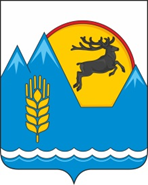 АЛТАЙ РЕСПУБЛИКАНЫНГ«КÖКСУУ-ООЗЫ АЙМАК» МУНИЦИПАЛ ТÖЗÖМÖЛИНИНГАДМИНИСТРАЦИЯЗЫ